Renal Directorate Guidelines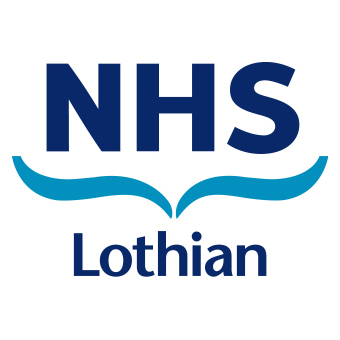 Royal Infirmary of Edinburgh_____________________________________________________________Therapeutic anticoagulation in advanced CKDThis protocol applies to patients with a GFR < 30 ml/min or on renal replacement therapy.  Options for therapeutic anticoagulation include unfractionated heparin (UFH), low-molecular weight heparin (LMWH) and Warfarin. LMWH will accumulate in advanced CKD and therefore close monitoring of anti-Xa (“LWMH assay on Trak”) is required. Low to Moderate Thrombosis RiskDalteparin can be considered for the following indications: atrial fibrillationmaintenance anticoagulation for deep vein thrombosis (DVT) or pulmonary embolism (PE)Anti-factor Xa levels should be measured and the dose adjusted accordingly.High Thrombosis RiskExamples of high-risk conditions are:anti-phospholipid syndromeanti-thrombin deficiencyprotein C/S deficiencymetallic heart valve (mitral and aortic)All cases should be discussed with haematology.  Options will include continuous UFH, twice-daily LWMH and using tinzaparin in preference to dalteparin (as its excretion is less dependent on renal clearance). If considering tinzparain, note that syringes are graduated and may not be suitable for use for all patients, depending on their dexterity and ability to measure and discard the excess volume to achieve the desired dose. Clear instructions are available in the product leaflet. Bleeding RiskExamples of anti-coagulation in individuals with high risk of bleeding include:post-biopsypost-surgery or invasive procedurerecent hemorrhagic eventAll cases should be discussed with haematology.  Switching From UFH Infusion To LMWHIn most cases, the desired dose of LMWH should be given at the same time the UFH infusion is stopped to allow for cross-over of both agents. There may be selected cases where this may differ, so please seek specialist advice.  DalteparinDalteparinDose calculationAnti-factor Xa monitoringDalteparin 130units/kg(NB this dose is 2/3rds of the dose for patients with normal renal function)Round to nearest pre-filled syringe:5,000units7,500units10,000units12,500units15,000units18,000unitsAfter 3rd doseThis must be taken 3-4 hours after dose administration to achieve an accurate peak levelTarget 0.5-1.0 units/ml – discuss with haematology if outwith this rangeRepeat at day 7 – 10 if treatment still ongoingTinzaparinTinzaparinDose calculationAnti-factor Xa monitoringTinzaparin 175units/kgRound to nearest 1000units.  Graduated syringes are available in the following strengths:10,000units (red)14,000units (yellow)18,000units (blue)As for dalteparin (see above).  